Please forward completed and approved form (along with nominee’s current CV) to hr@federation.edu.auNominee informationNominee informationNominee informationNominee informationNominee informationNominee informationNominee informationTitle First name SurnameCurrent positionCurrent positionDate of birthUniversity/InstitutionUniversity/InstitutionPostal addressPostal addressPostal addressPostal addressPhone	Phone	EmailWill the appointee be based at/work from a Federation University Australia campus? If yes, select the relevant campusWill the appointee be based at/work from a Federation University Australia campus? If yes, select the relevant campusWill the appointee be based at/work from a Federation University Australia campus? If yes, select the relevant campusWill the appointee be based at/work from a Federation University Australia campus? If yes, select the relevant campusWill the appointee be based at/work from a Federation University Australia campus? If yes, select the relevant campusAcademic staff member proposing appointmentAcademic staff member proposing appointmentAcademic staff member proposing appointmentAcademic staff member proposing appointmentName	Position titleSchool/DirectoratePhoneEmailDetails of appointment Details of appointment Details of appointment Details of appointment Details of appointment Details of appointment Category	New	  Renewal	New	  Renewal	New	  Renewal	New	  Renewal	New	  RenewalType	HonoraryA highly regarded individual within their area of expertise/discipline with whom the University has established an ongoing association of mutual benefit to both parties. Professor Senior Teaching Fellow Senior Research Fellow  Teaching Fellow /  Research Fellow	HonoraryA highly regarded individual within their area of expertise/discipline with whom the University has established an ongoing association of mutual benefit to both parties. Professor Senior Teaching Fellow Senior Research Fellow  Teaching Fellow /  Research Fellow	HonoraryA highly regarded individual within their area of expertise/discipline with whom the University has established an ongoing association of mutual benefit to both parties. Professor Senior Teaching Fellow Senior Research Fellow  Teaching Fellow /  Research Fellow	Adjunct	An expert in the relevant profession, working within industry or the community, who offers a valuable contribution to the University’s teaching, learning, research and/or advisory and/or other committees.  Appointees are not eligible to be or become members of School Committees. Professor /  Associate Professor Senior Teaching Fellow Senior Research Fellow  Teaching Fellow /  Research Fellow Senior Industry Research Specialist Senior Industry Practitioner Senior Research Specialist Senior Practitioner	Adjunct	An expert in the relevant profession, working within industry or the community, who offers a valuable contribution to the University’s teaching, learning, research and/or advisory and/or other committees.  Appointees are not eligible to be or become members of School Committees. Professor /  Associate Professor Senior Teaching Fellow Senior Research Fellow  Teaching Fellow /  Research Fellow Senior Industry Research Specialist Senior Industry Practitioner Senior Research Specialist Senior PractitionerTerm  1 year  2 years  3 yearsStart date: End date: Attachment – mandatoryAttachment – mandatoryAttachment – mandatoryAttachment – mandatoryAttachment – mandatoryAttachment – mandatory  Current copy of the nominee’s curriculum vitae is attached.  Current copy of the nominee’s curriculum vitae is attached.  Current copy of the nominee’s curriculum vitae is attached.  Current copy of the nominee’s curriculum vitae is attached.  Current copy of the nominee’s curriculum vitae is attached.  Current copy of the nominee’s curriculum vitae is attached.Reason for appointment (or re-appointment)ApprovalsApprovalsApprovalsApprovalsApprovalsApprovalsDean of School	I recommend 
the appointment of this nominee	I do not recommend 
the appointment of this nomineeSignatureDateDean of School	I recommend 
the appointment of this nominee	I do not recommend 
the appointment of this nomineePrint nameDeputy 
Vice-Chancellor (Research and Innovation)	I recommend 
the appointment of this nominee	I do not recommend 
the appointment of this nomineeSignatureDateDeputy 
Vice-Chancellor (Research and Innovation)	I recommend 
the appointment of this nominee	I do not recommend 
the appointment of this nomineePrint nameDeputy 
Vice-Chancellor (Academic)	I recommend 
the appointment of this nominee	I do not recommend 
the appointment of this nomineeSignatureDateDeputy 
Vice-Chancellor (Academic)	I recommend 
the appointment of this nominee	I do not recommend 
the appointment of this nomineePrint nameAssociate Professor and Professor appointments onlyAssociate Professor and Professor appointments onlyAssociate Professor and Professor appointments onlyAssociate Professor and Professor appointments onlyAssociate Professor and Professor appointments onlyAssociate Professor and Professor appointments onlyVice-Chancellor	I recommend 
the appointment of this nominee	I do not recommend 
the appointment of this nomineeSignatureDateVice-Chancellor	I recommend 
the appointment of this nominee	I do not recommend 
the appointment of this nomineePrint nameHonorary Professor appointments only Honorary Professor appointments only Honorary Professor appointments only Honorary Professor appointments only Honorary Professor appointments only Honorary Professor appointments only Council	I recommend 
the appointment of this nominee	I do not recommend 
the appointment of this nomineeSignatureDateCouncil	I recommend 
the appointment of this nominee	I do not recommend 
the appointment of this nomineePrint name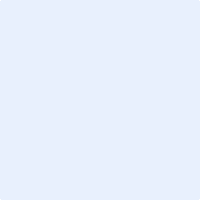 